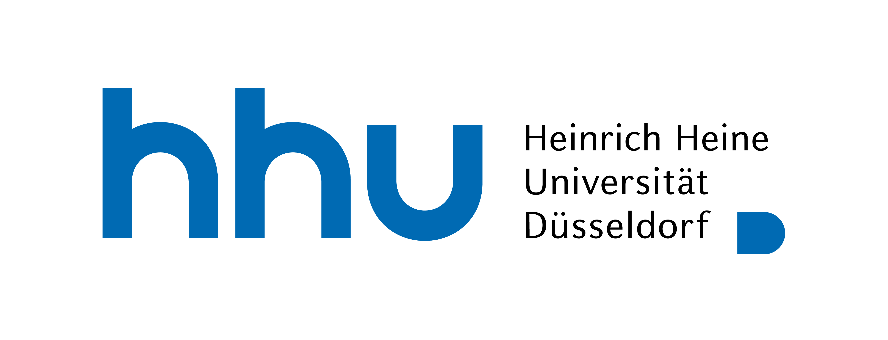 Prüfungsausschuss für gestufte Studiengänge der Philosophischen FakultätTranscript of Recordsim Ergänzungsfachstudiengang B.A.Ergänzungsfach: KunstgeschichteMinor Subject Art Historyfür ................................................		Matrikel-Nr. ...................Düsseldorf, den ............TT.MM.JJJJ.............		.....................................................(Prüfungsbeauftragte(r)/Stempel)BN=Beteiligungsnachweis (no grade required)AP=Abschlussprüfung (graded exam)CP=Kreditpunkt (credit points)Titel der Veranstaltung (deutsch und englisch)Course Title (German and English)Dozent/inLecturerBN   CPAP   CPBasismodul I: Wissenschaftlich einführende kunstgeschichtliche Studien: Spätantike und Mittelalter / Core Module I: Scientific Introduction to Early Christian and Medieval Art HistoryBasismodul I: Wissenschaftlich einführende kunstgeschichtliche Studien: Spätantike und Mittelalter / Core Module I: Scientific Introduction to Early Christian and Medieval Art HistoryBasismodul I: Wissenschaftlich einführende kunstgeschichtliche Studien: Spätantike und Mittelalter / Core Module I: Scientific Introduction to Early Christian and Medieval Art HistoryBasismodul I: Wissenschaftlich einführende kunstgeschichtliche Studien: Spätantike und Mittelalter / Core Module I: Scientific Introduction to Early Christian and Medieval Art HistoryBasisseminar: Seminar zur Methoden- und Formenlehre der spätantiken und mittelalterlichen KunstgeschichteBasic Seminar: Theory of Methods and Forms of Early Christian and Medieval Art History (3915 AP) 3911 BN25Vorlesung zur Spätantike und/oder des Mittelalters (optional, einmal in Basismodul I, II, oder III zu belegen):Lecture covering Early Christian and/or Medieval Art History (optional, to be completed once in Core Module I, II or III): (3912)2Basisseminar zur Spätantike und/oder des Mittelalters (optional, einmal in Basismodul I, II, oder III zu belegen):Basic Seminar covering Early Christian and/or Medieval Art History (optional, to be completed once in Core Module I, II or III): (3919) 3913 BN25Basismodul II: Wissenschaftlich einführende kunstgeschichtliche Studien: Renaissance bis frühe Moderne / Core Module II: Scientific Introduction Studies from Renaissance to Early Modern ArtBasismodul II: Wissenschaftlich einführende kunstgeschichtliche Studien: Renaissance bis frühe Moderne / Core Module II: Scientific Introduction Studies from Renaissance to Early Modern ArtBasismodul II: Wissenschaftlich einführende kunstgeschichtliche Studien: Renaissance bis frühe Moderne / Core Module II: Scientific Introduction Studies from Renaissance to Early Modern ArtBasismodul II: Wissenschaftlich einführende kunstgeschichtliche Studien: Renaissance bis frühe Moderne / Core Module II: Scientific Introduction Studies from Renaissance to Early Modern ArtBasisseminar: Seminar zur Methoden- und Formenlehre der neueren und neuesten KunstgeschichteBasic Seminar: Theory of Methods and Forms of Newer and Newest Art History (3925 AP) 3921 BN25Vorlesung zur Kunst von der Renaissance bis zur frühen Moderne (optional, einmal in Basismodul I, II, oder III zu belegen):Lecture covering Renaissance to Early Modern Art (optional, to be completed once in Core Module I, II or III): (3922)2Basisseminar zur Kunst von der Renaissance bis zur frühen Moderne (optional, einmal in Basismodul I, II, oder III zu belegen):Basic Seminar covering Renaissance to Early Modern Art (optional, to be completed once in Core Module I, II or III): (3929 AP) 3923 BN25Basismodul III: Wissenschaftlich einführende kunstgeschichtliche Studien: Moderne bis Gegenwart / Core Module III: Scientific Introduction Studies from Modern Art to Contemporary ArtBasismodul III: Wissenschaftlich einführende kunstgeschichtliche Studien: Moderne bis Gegenwart / Core Module III: Scientific Introduction Studies from Modern Art to Contemporary ArtBasismodul III: Wissenschaftlich einführende kunstgeschichtliche Studien: Moderne bis Gegenwart / Core Module III: Scientific Introduction Studies from Modern Art to Contemporary ArtBasismodul III: Wissenschaftlich einführende kunstgeschichtliche Studien: Moderne bis Gegenwart / Core Module III: Scientific Introduction Studies from Modern Art to Contemporary ArtBasisseminar: Seminar zur Methoden- und Formenlehre der Moderne bis zur GegenwartBasic Seminar: Theory of Methods and Forms of Modern Art to Contemporary Art (3935 AP) 3931 BN25Vorlesung zur Kunst der Moderne bis zur Gegenwart (optional, einmal in Basismodul I, II, oder III zu belegen):Lecture covering Modern Art to Contemporary Art (optional, to be completed once in Core Module I, II or III): (3932)2Basisseminar zur Kunst der Moderne bis zur Gegenwart (optional, einmal in Basismodul I, II, oder III zu belegen):Basic Seminar covering Modern Art to Contemporary Art (optional, to be completed once in Core Module I, II or III): (3939 AP) 3933 BN25Basismodul IV (Regionalwissenschaftliche und praxisbezogene Studien)Core Module V (Regional and Practical Studies)Basismodul IV (Regionalwissenschaftliche und praxisbezogene Studien)Core Module V (Regional and Practical Studies)Basismodul IV (Regionalwissenschaftliche und praxisbezogene Studien)Core Module V (Regional and Practical Studies)Basismodul IV (Regionalwissenschaftliche und praxisbezogene Studien)Core Module V (Regional and Practical Studies)Übung (Praxisbezogene Übung):Exercise: (3942)2Übung (Übung vor Originalen mit Exkursion; 3 Tage):Exercise: (3944)3Aufbaumodul I (Wissenschaftlich vertiefte kunstgeschichtliche Studien I) /Intermediate Module I (Intermediate Scientifical Studies I)Aufbaumodul I (Wissenschaftlich vertiefte kunstgeschichtliche Studien I) /Intermediate Module I (Intermediate Scientifical Studies I)Aufbaumodul I (Wissenschaftlich vertiefte kunstgeschichtliche Studien I) /Intermediate Module I (Intermediate Scientifical Studies I)Aufbaumodul I (Wissenschaftlich vertiefte kunstgeschichtliche Studien I) /Intermediate Module I (Intermediate Scientifical Studies I)Vorlesung (Vorlesung mit methodischer und sächlicher Spezialisierung):Lecture: (3973)2Aufbauseminar (Aufbauseminar mit methodischer und sächlicher Spezialisierung):Intermediate Seminar: (3975 AP) 3971 BN25Aufbaumodul II (Wissenschaftlich vertiefte kunstgeschichtliche Studien II) /Intermediate Module II (Intermediate Scientifical Studies II)Aufbaumodul II (Wissenschaftlich vertiefte kunstgeschichtliche Studien II) /Intermediate Module II (Intermediate Scientifical Studies II)Aufbaumodul II (Wissenschaftlich vertiefte kunstgeschichtliche Studien II) /Intermediate Module II (Intermediate Scientifical Studies II)Aufbaumodul II (Wissenschaftlich vertiefte kunstgeschichtliche Studien II) /Intermediate Module II (Intermediate Scientifical Studies II)Vorlesung (Vorlesung mit methodischer und sächlicher Spezialisierung):Lecture: (3985 AP) 3982 BN26Aufbauseminar (Aufbauseminar mit methodischer und sächlicher Spezialisierung):Intermediate Seminar: (3981 AP) 2Gesamtpunktzahl / Total ScoreGesamtpunktzahl / Total Score2331Zusätzliche Veranstaltungen/Additional CoursesDozent/inLecturerBN CPZusatzleistungen PN 7801-7809